SÜRDÜRÜLEBİLİR TURİZM POLİTİKAMIZTurizmin çevremiz üzerindeki etkilerini aza indirmek amacıyla çıktığımız bu uzun yolda, atık yönetimi, doğal kaynak kullanımı, çalışanlara sağlık, güvenlik ve çocuk koruma konularında bilgilendirme ve eşit hakların tanınması faaliyetleri ile ilgili olarak tüm sorumluluğu alıyoruz ve insan haklarına saygı gösteriyoruz. Bulunduğumuz topluluk ile entegre olma ve toplumsal sorunların çözümünde yer alma konularında yaptığımız çalışmaların, turizmde sürdürülebilirliğin sağlanmasına katkı sağlayacağı inancındayız.Doğal kaynakların tasarruflu kullanımının ve bu kaynakların etkin bir şekilde yönetilmesinin, turizmin sürdürülebilirliğinin sağlanması açısından çok önemli olduğuna inanmaktayız. Çevre konusunda gerçekleştirdiğimiz uygulamalarla, otelcilik sektöründe örnek bir işletme olmayı hedeflemekteyiz.Amacımız, yürürlükte bulunan tüm çevre kanunları, tüzükleri ve düzenlemelerine uyarak, hizmet verdiğimiz toplumlara, yüksek kalitede hizmet, ekonomik büyüme, çevre koruma, toplumsal katılım ve tabii ki, istihdam vasıtasıyla fayda sağlamaktır. Çevre ile ilgili amaç ve hedeflerimizi belirleyip, sürekli olarak çevresel performansımızı geliştirecek ve faaliyetlerimizin çevre üzerindeki etkilerini aza indireceğiz. Çalışanlarımız, misafirlerimiz, tedarikçilerimiz ve genel olarak toplum arasında çevre konusunda bilinç oluşturacağız.									SaygILARIMIZLA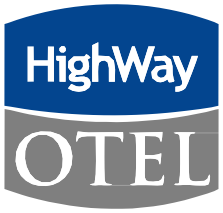 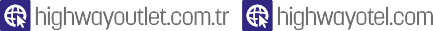 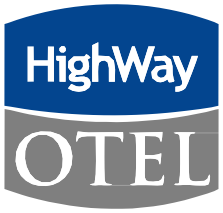 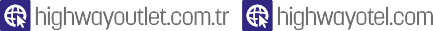 